            ΙΑΤΡΙΚΗ ΕΤΑΙΡΕΙΑ ΘΕΣΣΑΛΟΝΙΚΗΣ         MEDICAL SOCIETY OF THESSALONIKI1η ΕΠΙΣΤΗΜΟΝΙΚΗ ΕΚΔΗΛΩΣΗ ΤΗΣ ΠΕΡΙΟΔΟΥ 2019-2020ΠΡΟΣΚΛΗΣΗ
Το Διοικητικό Συμβούλιο της Ιατρικής Εταιρείας Θεσσαλονίκης σας προσκαλεί στην 1η επιστημονική εκδήλωση της περιόδου 2019-2020 αφιερωμένη στη μνήμη του Καθηγητή Χειρουργικής Δημητρίου Λαζαρίδη. Συντονιστής: Β. Ν. Παπαδόπουλος, Καθηγητής ΧειρουργικήςΕισηγήσεις:1.- Η ακαδημαϊκή πορεία του αείμνηστου Καθηγητή Δ. ΛαζαρίδηΒ. Ν. Παπαδόπουλος, Καθηγητής Χειρουργικής2.- Αναμνήσεις από την κοινή πορεία με τον Καθηγητή Δ. ΛαζαρίδηΜ. Τούμπουρας, Ομότιμος Καθηγητής ΚαρδιοχειρουργικήςΙ. Μώρος, Ομότιμος Καθηγητής Αγγειοχειρουργικής3.- Η ιστορία της καρδιοχειρουργικής και η συμβολή του Καθηγητή Δ. Λαζαρίδη στην εξέλιξή της στην ΕλλάδαΚ. Αναστασιάδης, Καθηγητής Καρδιοχειρουργικής Α.Π.Θ.4.- Χειρουργική. Η γένεση μιας ιατρικής ειδικότητας Α. Μαυρουδής, Καθηγητής της Αρχαίας Ελληνικής Φιλολογίας, Πρόεδρος του Τμήματος Φιλολογίας  Η εκδήλωση θα πραγματοποιηθεί την Τετάρτη, 16 Οκτωβρίου 2019, ώρα 20:30 στην αίθουσα συνεδριάσεων της Ιατρικής Εταιρείας Θεσσαλονίκης, Δημοσθένους 4, 1ος όροφος. 
Ο Πρόεδρος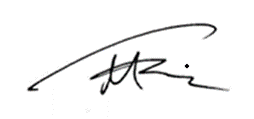 Καθηγητής Β. Ν. ΠαπαδόπουλοςΕΤΟΣ ΙΔΡΥΣΕΩΣ 1928ΔΙΟΙΚΗΤΙΚΟ ΣΥΜΒΟΥΛΙΟΠρόεδροςΒ. ΠΑΠΑΔΟΠΟΥΛΟΣ Α΄ ΑντιπρόεδροςΑ. ΑΘΑΝΑΣΙΑΔΗΣ Β΄ ΑντιπρόεδροςΕ. ΧΑΤΖΗΘΕΟΚΛΗΤΟΣΓεν. ΓραμματέαςΓ. ΤΣΟΥΛΦΑΣ        ΤαμiαςΒ. ΚΩΤΣΗΣ      Ειδ. ΓραμματέαςΔ. ΠΑΠΑΚΩΣΤΑ  ΄Εφορος ΣτέγηςΙ.ΤΣΙΝΟΠΟΥΛΟΣ  ΄Εφορος Βιβλιοθήκης    Γ. ΚΟΥΡΤΟΓΛΟΥ         ΜέληΑ. ΚΑΡΑΓΙΑΝΝΗΣΒ. ΠΑΠΑΖΙΩΓΑΣΟ. ΓΙΟΥΛΕΜΕΑναπλ. ΜέληΜ. ΑΛΑΤΣΑΚΗΣΙ. ΚΟΥΤΕΛΙΔΑΚΗΣΛ. ΚΟΒΑΤΣΗ EXECUTIVE COMMITTEE       PresidentV. PAPADOPOULOS    Vice PresidentsATHANASIADIS       TreasurerV. KOTSIS            Ass. SecretaryD. PAPAKOSTA         MembersA. KARAGIANNISV. PAPAZIOGASO. GIOULEMEAss. MembersM. ALATSAKISI.KOUTELIDAKIS                             L. KOVATSI